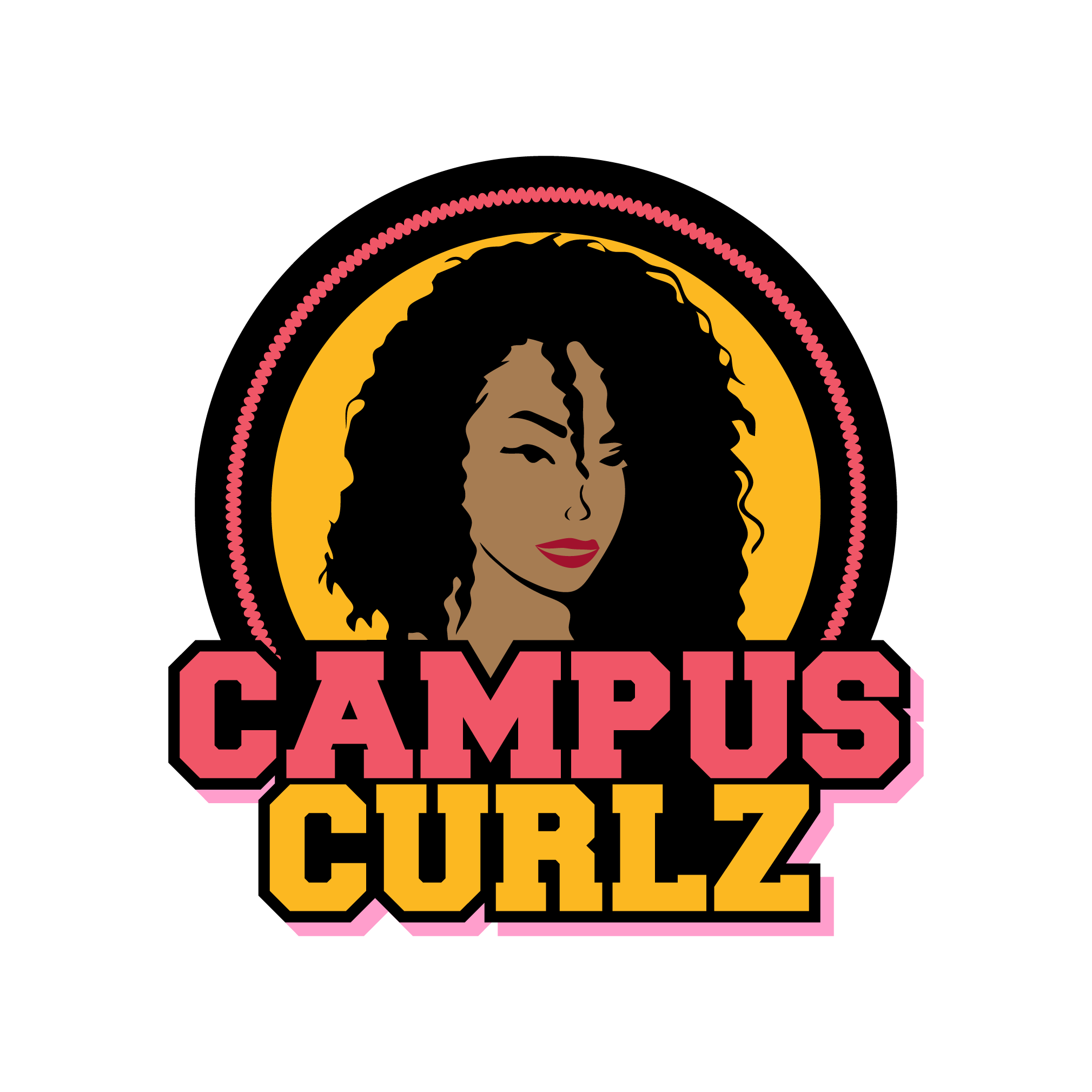 CANDIDATE INTERVIEW EVALUATION FORMCandidate’s Name: __________________________________________Interviewed By: ________________________________ Position: _____________________________________Chapter: __________________________________Date: _______________________Scoring Candidate evaluation forms are to be completed by an executive board member to rank the candidate’s overall qualifications and knowledge of Campus Curlz Inc. Under each heading, the interviewer should give the candidate a numerical rating and write specific related comments in the space provided. The numerical rating system is based on the following: 5 – Exceptional 4 – Above Average 3 – Average 2 – Satisfactory 1 – Unsatisfactory General knowledge – Does the candidate have a clear understanding of what Campus Curlz is? Rating: 1 2 3 4 5 Comments: Community Service – Does the candidate have a passion for community service and is eager to participate in Campus Curlz partnered service events? Rating: 1 2 3 4 5 Comments: Innovative Thinking – Was the candidate able to offer Campus Curlz a new and exciting idea for an event or community service initiative?Rating: 1 2 3 4 5 Comments: Leadership Ability – Did the candidate demonstrate leadership skills?Rating: 1 2 3 4 5 Comments:  Communication Skills – How were the candidate’s communication skills during the interview? Rating: 1 2 3 4 5
Comments: Candidate Enthusiasm – How much interest did the candidate show in the position? Rating: 1 2 3 4 5
Comments: Overall Impression and Recommendation – Final comments and recommendations for proceeding with this candidate. Rating: 1 2 3 4 5 Comments: Scoring To be considered a member of Campus Curlz, Inc. candidate cannot score below a 30%. He/she must score between the 30%-35% percentile.Total score: